Додаток 6
до наказу Міністерства інфраструктури України
від 18 жовтня 2013 року № 811
(у редакції наказу
Міністерства інфраструктури України
від 17 січня 2022 року № 15)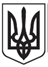 УКРАЇНАПІДТВЕРДЖЕННЯ,
ЩО ЗАСВІДЧУЄ ВИДАЧУ ДИПЛОМА
НА ПІДСТАВІ ПОЛОЖЕНЬ МІЖНАРОДНОЇ КОНВЕНЦІЇ ПРО ПІДГОТОВКУ
  І ДИПЛОМУВАННЯ МОРЯКІВ ТА НЕСЕННЯ ВАХТИ 1978 РОКУ, З ПОПРАВКАМИ,
РЕГЛАМЕНТУ РАДІОЗВ’ЯЗКУ ТА НАЦІОНАЛЬНОГО ЗАКОНОДАВСТВАУряд України засвідчує, що диплом № ________________________ видано ____________________________________________________________________________________________________ ,дата народження _______________ , який, як установлено, має належну кваліфікацію відповіднодо положень правила IV/2 вищезгаданої Конвенції, з поправками, Регламенту радіозв’язку та 
національного законодавства і здатний виконувати нижчеперелічені функції на вказаних рівнях
з урахуванням будь-яких зазначених обмежень до _______________________________________Законний власник цього підтвердження може працювати на нижчезазначеній посаді або посадах, як установлено вимогами Адміністрації щодо безпечного комплектування суден екіпажами:Підтвердження № ___________________ видано ________________________________________(дата)Оригінал цього підтвердження повинен згідно з пунктом 11 правила I/2 Конвенції знаходитися на судні, доки його власник працює на цьому судні.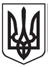 UKRAINEENDORSEMENT
ATTESTING THE ISSUE OF A CERTIFICATE
  UNDER THE PROVISIONS OF THE INTERNATIONAL CONVENTION ON STANDARDS
OF TRAINING, CERTIFICATION AND WATCHKEEPING FOR SEAFARERS, 1978,
AS AMENDED, RADIO REGULATIONS AND NATIONAL REQUIREMENTSThe Government of Ukraine certifies that Certificate № _______________________  has been issuedto _______________________________________________________________________________ ,date of birth ____________ , who has been found duly qualified in accordance with the provisions of regulation IV/2 of the above Convention, as amended, and Radio Regulations and national requirements, and has been found competent to perform the following functions at the levels specified, subject to any limitations indicated until _________________________________________________The lawful holder of this endorsement may serve in the following capacity or capacities specified in the
applicable safe manning requirements of the Administration:Endorsement № ___________________ issued on _______________________________________The original of this endorsement must be kept available in accordance with regulation I/2, paragraph 11 of the above Convention while its holder is serving on a ship.{Додаток 6 в редакції Наказу Міністерства інфраструктури № 15 від 17.01.2022, з урахуванням змін, внесених Наказом Міністерства інфраструктури № 77 від 09.02.2022}ФУНКЦІЯРІВЕНЬОБМЕЖЕННЯ (ЯКЩО Є)ПОСАДАОБМЕЖЕННЯ (ЯКЩО Є)Фотографія
власника диплома___________________________________________________________
 (посада, власне ім’я, прізвище і підпис уповноваженої посадової особи)Гербова печатка
___________________________________________________________
 (підпис власника диплома)Автентичність та дійсність цього документа можуть бути перевірені за допомогою унікального QR коду, телефону ______________________ або електронною поштою ________________________. Така перевірка здійснюється засобами Реєстру документів моряків.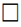 
Унікальний QR кодFUNCTIONLEVELLIMITATIONS APPLYING (IF ANY)CAPACITYLIMITATIONS APPLYING (IF ANY)Photo of the holder
of the certificate
_____________________________________________
 (Capacity, name and signature of duly authorized official)Official Seal______________________________________________
 (Signature of the holder of the certificate)The authenticity and validity of this certificate can be verified by QR code, phone _______________________ or by e-mail ________________________. Such verification shall be carried out by means of the Register of Seafarers Documents.
Унікальний QR код